Mein ICT-Pass 	Name:	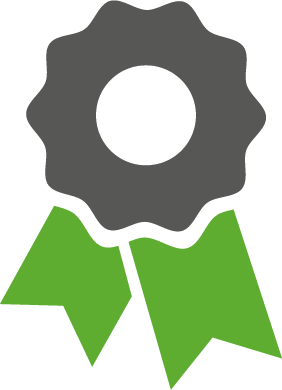 1 Medien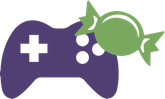 1.1 Leben in der Mediengesellschaft	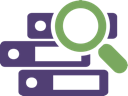 1.2 Medien und Medienbeiträge verstehen	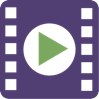 1.3 Medien und Medienbeiträge produzieren	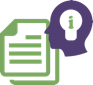 1.4 Mit Medien kommunizieren und kooperieren	2 Informatik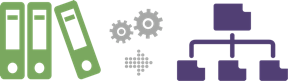 2.1 Datenstrukturen	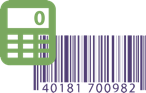 2.2 Algorithmen	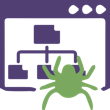 2.3 Informatiksysteme	3 Anwendungskompetenzen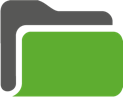 3.1 Handhabung	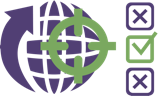 3.2 Recherche und Lernunterstützung	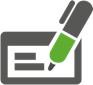 3.3 Produktion und Präsentation	2 bIch kann Vor- und Nachteile direkter Erfahrungen, durch Medien oder virtuell vermittelter Erfahrungen benennen und die persönliche Mediennutzung begründen. cIch kann Folgen medialer und virtueller Handlungen erkennen und benennen (z.B. Identitätsbildung, Beziehungspflege, Cybermobbing). cIch kann mithilfe von vorgegebenen Medien lernen und Informationen zu einem bestimmten Thema beschaffen (z.B. Buch, Zeitschrift, Lernspiel, Spielgeschichte, Website).2 dIch kann die Grundfunktionen der Medien benennen (Information, Bildung, Meinungsbildung, Unterhaltung und Kommunikation).kennen Mischformen und können typische Beispiele aufzählen (Infotainment, Edutainment). eIch kann Informationen aus verschiedenen Quellen gezielt beschaffen, auswählen und hinsichtlich Qualität und Nutzen beurteilen. 2 cIch kann Medien zum Erstellen und Präsentieren ihrer Arbeiten einsetzen (z.B. Klassenzeitung, Klassenblog, Hörspiel, Videoclip). dIch kann in ihren Medienbeiträgen die Sicherheitsregeln im Umgang mit persönlichen Daten einbeziehen (z.B. Angaben zur Person, Passwort, Nickname). eIch kann Medieninhalte weiterverwenden und unter Angabe der Quelle in Eigenproduktionen integrieren (z.B. Vortrag, Blog/Klassenblog).2 bIch kann Medien für gemeinsames Arbeiten und für Meinungsaustausch einsetzen und dabei die Sicherheitsregeln befolgen. cIch kann mittels Medien kommunizieren und dabei die Sicherheits- und Verhaltensregeln befolgen.2Arbeit beginnt später im Zyklus. bIch kann unterschiedliche Darstellungsformen für Daten verwenden (z.B. Symbole, Tabellen, Graphiken). cIch kann Daten mittels selbstentwickelten Geheimschriften verschlüsseln. dIch kann analoge und digitale Darstellungen von Daten (Text, Zahl, Bild und Ton) und können die entsprechenden Dateitypen zuordnen. eIch kenne die Bezeichnungen der von ihnen genutzten Dokumententypen. fIch erkenne und verwende Baum- und Netzstrukturen (z.B. Ordnerstruktur auf dem Computer, Stammbaum, Mindmap, Website). gIch verstehe die Funktionsweise von fehlererkennenden und -korrigierenden Codes.2Arbeit beginnt später im Zyklus.  bIch kann durch Probieren Lösungwege für einfache Problemstellungen suchen und auf Korrektheit prüfen (z.B. einen Weg suchen, eine Spielstrategie entwickeln). Sie können verschiedene Lösungswege vergleichen. cIch kann Abläufe mit Schleifen und Verzweigungen aus ihrer Umwelt erkennen, beschreiben und strukturiert darstellen (z.B. mittels Flussdiagrammen). dIch kann einfache Abläufe mit Schleifen, bedingten Anweisungen und Parametern lesen und manuell ausführen. eIcj verstehe, dass ein Computer nur vordefinierte Anweisungen ausführen kann und dass ein Programm eine Abfolge von solchen Anweisungen ist. fIch kann Schleifen, bedingte Anweisungen und Parameter in selbst geschriebenen Computerprogrammen anwenden. dIch kann mit grundlegenden Elementen der Bedienoberfläche umgehen (Fenster, Menu, mehrere geöffnete Programme).2Arbeit beginn später im Zyklus eIch kann Betriebssystem und Anwendungssoftware unterscheiden. fIch kann verschiedene Speicherarten (z.B. Festplatten, Flashspeicher, Hauptspeicher) und deren Vor- und Nachteile und verstehen Grösseneinheiten für Daten. gIch kann bei Problemen mit Geräten und Programmen Lösungsstrategien anwenden (z.B. Hilfe-Funktion, Recherche). hIch kann erklären, wie Daten verloren gehen können und kennen die wichtigsten Massnahmen, sich davor zu schützen. iIch verstehe die grundsätzliche Funktionsweise von Suchmaschinen. jIch kann lokale Geräte, lokales Netzwerk und das Internet als Speicherorte für private und öffentliche Daten unterscheiden. kIch habe eine Vorstellung von den Leistungseinheiten informationsverarbeitender Systeme und können deren Relevanz für konkrete Anwendungen einschätzen (z.B. Speicherkapazität, Bildauflösung, Rechenkapazität, Datenübertragungsrate).2Ich kann mit grundlegenden Elementen der Bedienoberfläche umgehen (Fenster, Menüs, mehrere geöffnete Programme).Ich kann mit der Tastatur Texte schreiben.2Ich kann Medien und Daten auswählen, auswerten und als Informationsquelle für ihr Lernen nutzen (z.B. Lexikon, Suchmaschine, Schulfernsehen, Wetterkarte, geografische Daten, technische Anleitungen).2Ich kann Sachtexte im Rahmen einer Recherche beschaffen (z.B. im Internet, in der Bibliothek) und die darin enthaltenen Informationen mithilfe von Leitfragen für weitere Arbeiten nutzen (z.B. Referat).1Ich kann Medien zum gegenseitigen Austausch sowie zum Erstellen und Präsentieren ihrer Arbeiten einsetzen (z.B. Brief, E-Mail, Klassenzeitung, Klassenblog, gestalten von Text-, Bild-, Video- und Tondokumenten).2Ich kann die Grundfunktionen von Geräten und Programmen zur Erstellung, Bearbeitung und Gestaltung von Texten, Tabellen, Präsentationen, Diagrammen, Bildern, Tönen, Videos und Algorithmen anwenden.Ich kann aktuelle Medien nutzen um sich auszutauschen, und um ihre Gedanken und ihr Wissen vor Publikum zu präsentieren oder einer Öffentlichkeit verfügbar zu machen.